      Azərbaycan Respublikasının                                                 Permanent Mission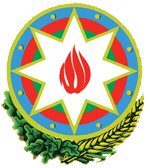            Cenevrədəki BMT Bölməsi                                          of the Republic of Azerbaijanvə digər beynəlxalq təşkilatlar yanında                                    to the UN Office and other               Daimi Nümayəndəliyi                                        International Organizations in Geneva       _______________________________________________________________________________  237 Route des Fayards, CH-1290 Versoix, Switzerland  Tel: +41 (22) 9011815   Fax: +41 (22) 9011844  E-mail: geneva@mission.mfa.gov.az  Web: www.geneva.mfa.gov.az		     Check against delivery34th session of the UPR Working GroupUPR of the the Republic of the GambiaStatementdelivered by Shahriyar Hajiyev, Third Secretary of the Permanent Mission of the Republic of Azerbaijan to the UN Office and other International Organizations in Geneva5 November 2019Mr. President, Azerbaijan welcomes the Delegation of Gambia and thanks the Delegation for the presentation of national report today.We welcome the increased level of co-operation of Gambia with treaty bodies and special procedures of the United Nations. We take positive note of the ratification of the Convention against Torture and Other Cruel, Inhuman or Degrading Treatment or Punishment by Gambia since the last cycle of the UPR.   Azerbaijan offers the following recommendations to Gambia:Consider becoming party to remaining international instruments in the field of promotion and protection of human rights. Take further measures for the completion of the legislative reform process in line with international standards.Continue the adoption and implementation of national action plans for continuous progress of the human rights standards. We wish the Delegation of Gambia a successful review.Thank you, Mr. President.